Таблетки растут на ветке.Конспект интегрированной организованной образовательной деятельности по художественно-эстетическому развитию (Лепка)для детей 3-4 летБегайкина С.В., воспитательЦель: Создание условий для развития умения лепить овощи и фрукты круглой формы и одновременного знакомства детей с наиболее полезными фруктами и овощами,Задачи: Дать детям представление о полезных фруктах, овощах, витаминах и о их пользе.Познакомить детей с витамином Д, получаемым от солнца.Развивать умение детей лепить овощи и фрукты круглой формы.Вспомнить ласковые и добрые слова, закрепить умения на практике, применять знания о культуре поведения.Оборудование и демонстрационный материал: Воздушный шарик и привязанный к нему мешочек, в котором сердечки; «Чудо – дерево», на нём овощи (огурец, помидор) и фрукты (апельсин, лимон, яблоко, банан); 	Изображение солнышка; Перчаточная кукла Хрюша; Корзинка.Раздаточный материал: Досточки для лепки; Пластилин (4 цвета: зелёный, жёлтый, красный и оранжевый);Влажные салфетки.Организационный момент: Хороводная игра «Встаньте дети, встаньте в круг».Воспитатель берёт одного ребёнка за руку и просит остальных детей тоже взяться за руки, образуя цепочку. Предлагает детям сначала походить по группе цепочкой, а затем сомкнуть круг. Напевая песенку, взрослый ведёт хоровод по кругу, сначала в одну, потом в другую сторону. (Рис.1) Рис.1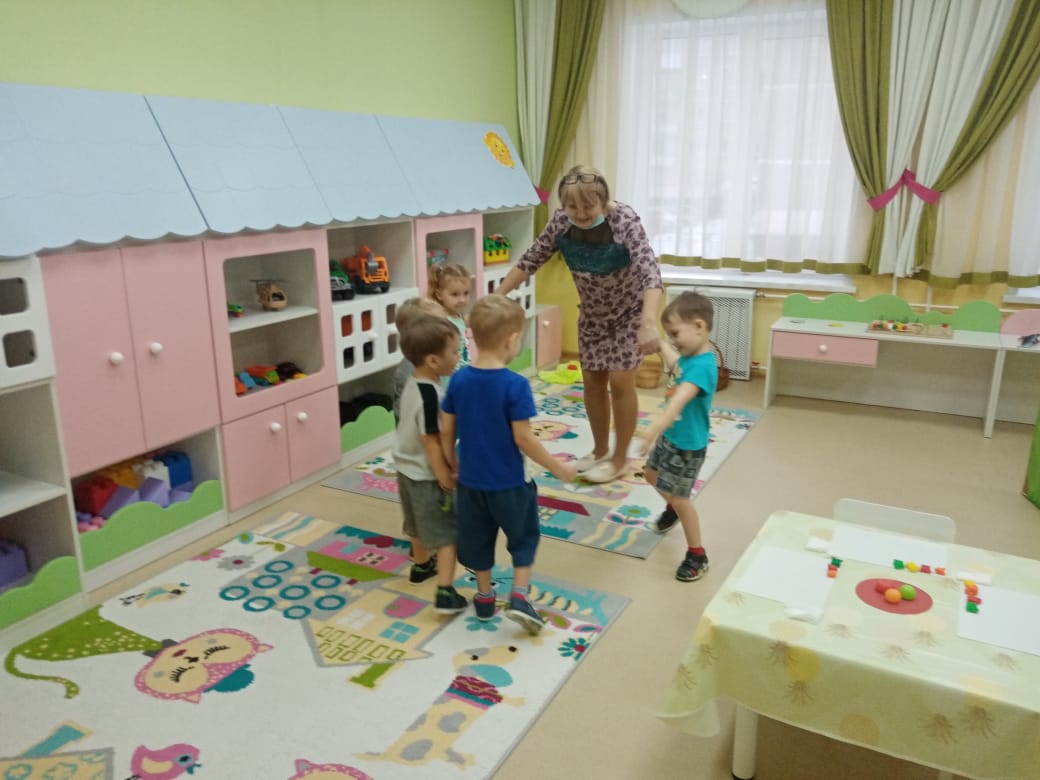 Встаньте, дети,Встаньте в круг,Встаньте в круг, Встаньте в круг.Ты мой другИ я твой друг,Самый лучший друг!Тренинг: «Волшебные воздушные шары». Воспитатель: Сейчас мы с вами окажемся в волшебном мире. (Звучит «волшебная» музыка). Раз-два-три-повернись! В волшебные воздушные шары превратись!Шары волшебные и быстро сдуваются, если не слышат добрых и ласковых слов. Мы будем обращаться друг к другу при помощи ласковых слов. Чем больше добрых, ласковых слов назовёте, тем больше будет по размеру волшебный шар. (Дети по очереди называют добрые и ласковые слова, обращаясь друг к другу. По окончании действия  младший воспитатель вбрасывает в круг большой воздушный шар)Воспитатель: Наш шар стал, смотрите, каким большим и в него вместились ваши сердечки.  Пусть они несут только тепло и добро. Выбирайте по желанию сердечки, а вечером вы их подарите своим мамам и папам. (Дети разбирают сердечки и несут их в свои шкафчики Рис.2.) Рис. 2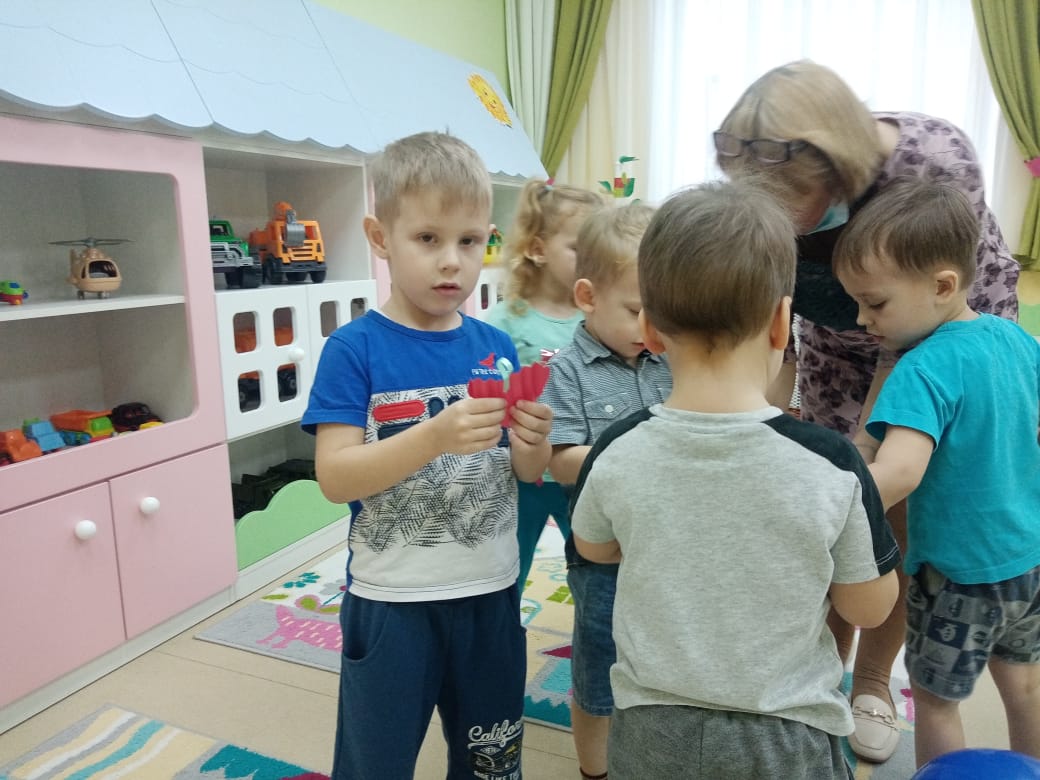 Когда дети вернулись, Воспитатель: - Что за чудо-дерево стоит, посмотрите! (Рис.3)Волшебный уголок в саду для нас открылся. На чудо-дереве разные полезные фрукты и овощи растут. Самое главное – полезны они для здоровья!Рис. 3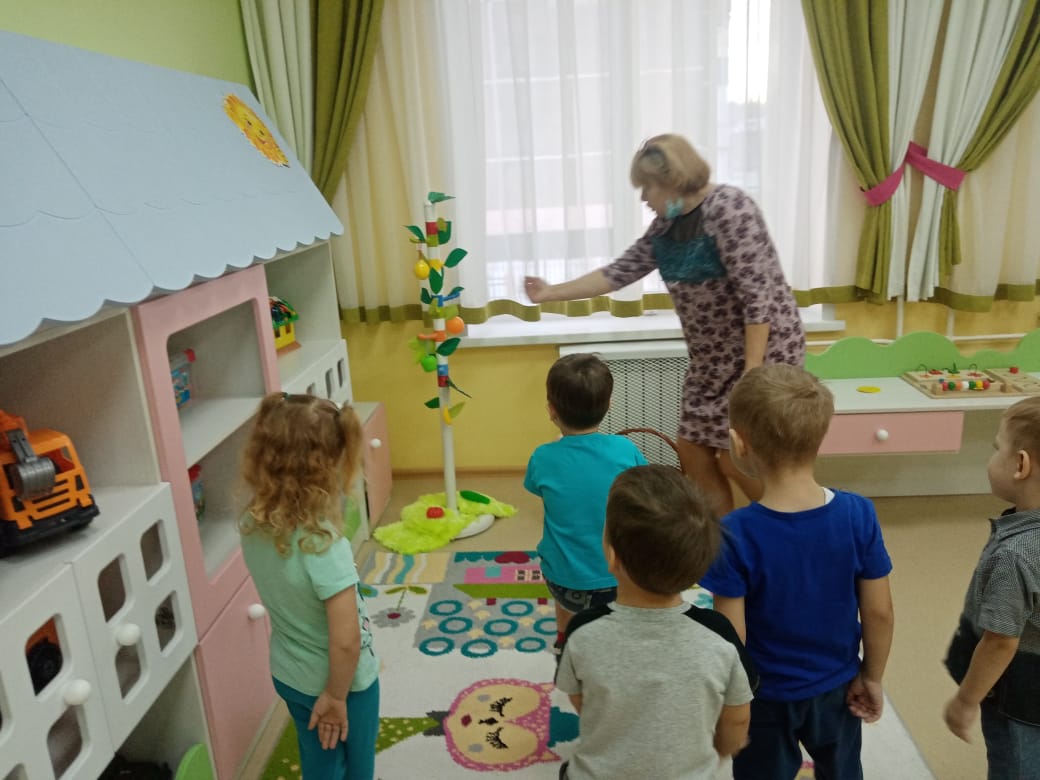 Беседа:Воспитатель: - Какие овощи и фрукты растут на нашем волшебном дереве? Давайте посмотрим, вы их, наверное, знаете. По очереди будем снимать по одному овощу или фрукту, называть его и класть в корзинку. (Рис.4) Рис.4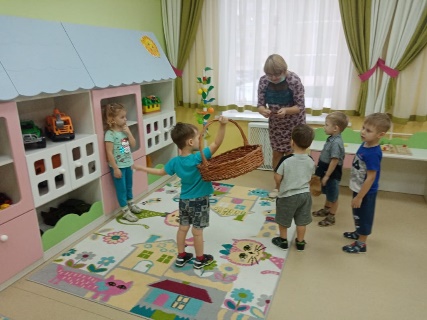 Ребята, а как одним словом можно назвать яблоко, апельсин, лимон, банан? Ответы детейА как одним словом можно назвать огурец, помидор? Ответы детейМолодцы! Все фрукты и овощи узнали. В них есть очень важные для здоровья человека ВИТАМИНЫ.Но, самым хитрым оказался витамин Д. Он спрятался в лучах солнышка. Когда вы гуляете на свежем воздухе, солнечные лучики дарят вам витамин Д.   Он полезен для роста. Разминка:Воспитатель: - Потянем руки к солнышку, погреем их. Потянемся и посмотрим, кто выше всех. Вот какие детки большие стали, выросли. А теперь поиграем в пальчиковую игру «Яблоня».У дороги яблоня стоит.А на ветке яблоко висит.(соединить руки над головой в виде круга)Сильно ветку я потряс,Вот и яблочко у нас.(энергично потрясти руками)В сладко яблочко вопьюсь. (Изображают)Ах, какой приятный вкус!(погладить живот)Воспитатель: - А кто у нас там, в уголочке, сидит? Такой невесёлый.Хрюша: Это я, Хрюша. Воспитатель: А почему ты такой грустный? Хрюша: Я болею.Воспитатель: И что же у тебя болит, Хрюша?Хрюша: Всё болит: от ушей до хвостика. Воспитатель: Надо тебе полечиться. Хрюша: Надо, очень надо!Воспитатель: Ребята, когда всё болит, значит, организм ослаб и обязательно нужны таблетки, только такие, которые растут на ветке и на грядке! Очень полезные! Хрюша: Ух, ты! А вы мне их дадите?Воспитатель: Дам, конечно! Обязательно! Только сейчас я узнаю, помогут ли мне в этом дети. Ребята, слепим овощи и фрукты круглой формы для Хрюши, чтобы он выздоровел быстрее? Ответы детей.Воспитатель: Тогда пойдёмте к своим столам и начнём. (Дети садятся за столы).Воспитатель: Ребята, подумайте, какие овощи и фрукты круглой формы мы сможем слепить? Ответы детей.Воспитатель: Молодцы! Тогда давайте вспомним, как слепить предметы круглой формы. Сначала нужно взять 1 кусочек пластилина, нужного вам цвета для лепки овощей и фруктов. Хорошо его разминаем рукой, затем между ладонями начинаем катать (круговыми движениями) или на досточке для лепки, следим, чтобы получился круглой формы, как колобок, мячик.(Дети лепят фрукты и овощи по своему выбору Рис.5) Рис. 5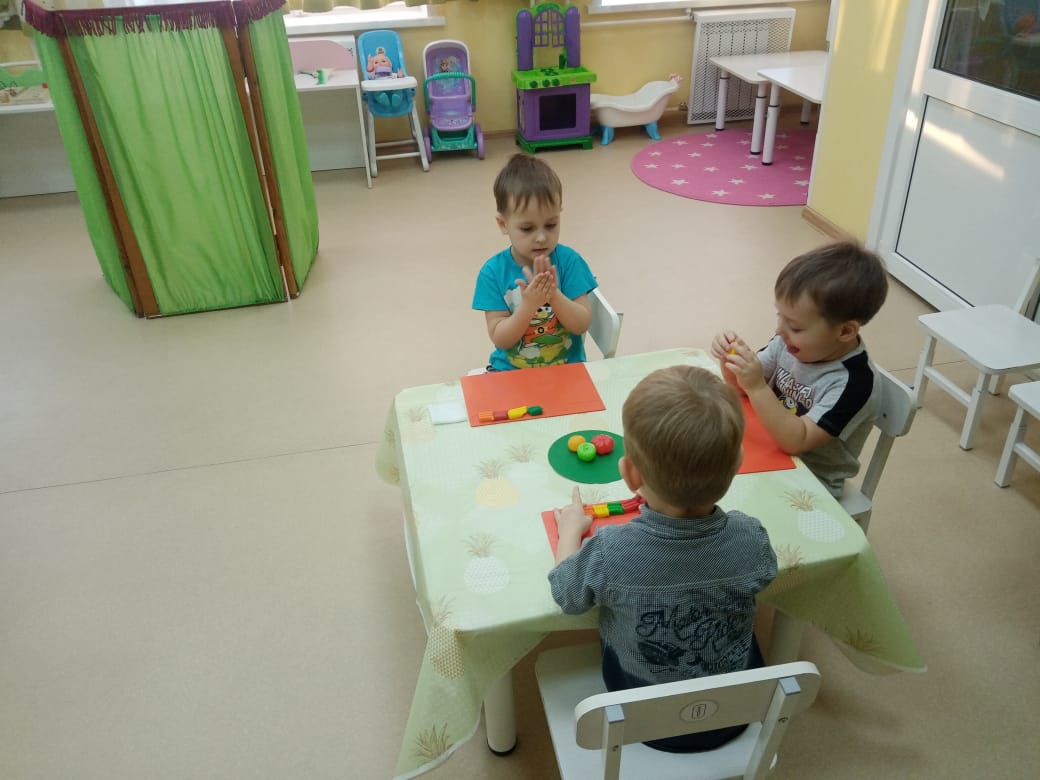 Воспитатель помогает детям.Воспитатель: А что у тебя получилось? Это овощ или фрукт? Хорошо, клади в корзинку. (Дети складывают в корзинку свои работы. Вытирают руки влажной салфеткой Рис. 6). Рис.6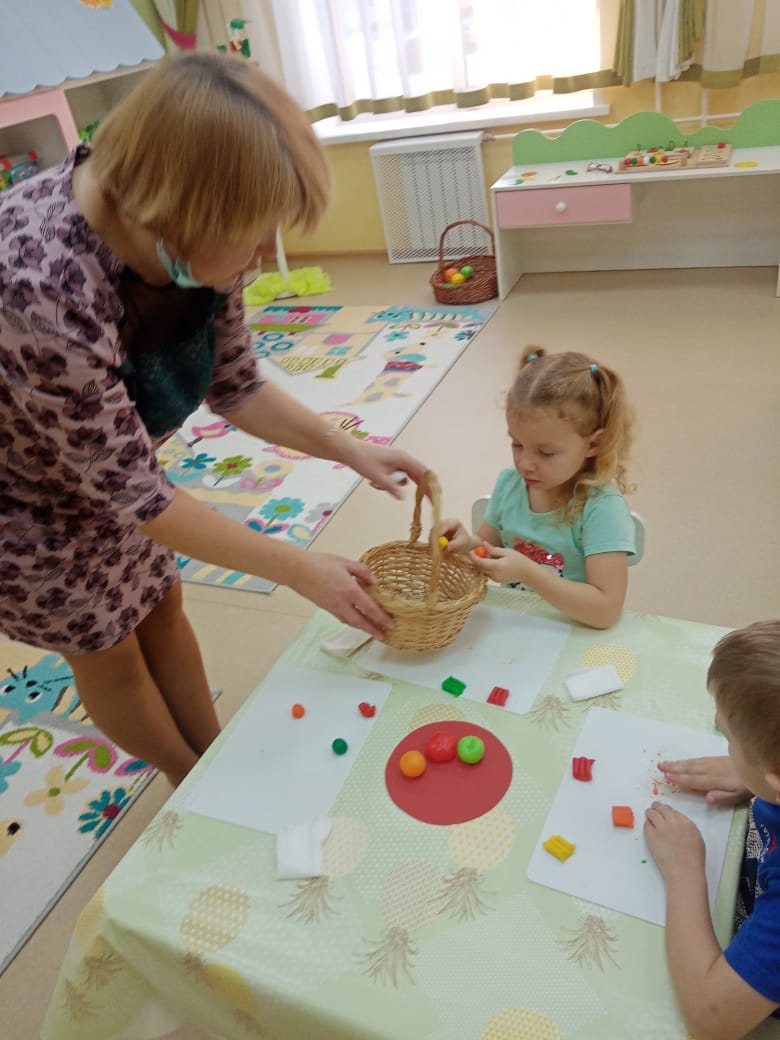 Вот как много овощей и фруктов вы слепили для Хрюши (отдаёт корзину). Теперь ты выздоровеешь, Хрюша, кушай витамины и никогда не болей. Хрюша: - Спасибо вам, ребята!Воспитатель: Ребята, давайте Хрюше расскажем, всё, что мы узнали о пользе витаминов. Вставайте в круг, а ты, Хрюшечка, внимательно слушай и запоминай. Ребята, какие  полезные фрукты и овощи мы сегодня вспомнили? Ответы детей Что содержится в овощах и фруктах? Ответы детейА какой витамин дарят солнечные лучи? Ответы детейКакой формы вы лепили овощи и фрукты? Ответы детейХрюша: Какие, ребята, вы молодцы! А как много всего вы знаете! А у меня для вас есть сюрприз! (выносит сок в коробочках и говорит):- Угощайтесь, угощайтесь! И с болезнями не знайтесь!Дети благодарят Хрюшу.Хрюша: До свидания! (дети прощаются).